1. Renseignements concernant le(s) demandeur(s).A. Identité du (des) demandeur(s) (en lettres d’imprimerie)a) Nom : ....................................................................................................................................................Prénom : ...................................................................................................................................................Adresse : ...................................................................................................................................................N° et boîte : ........... code postal :..................... Commune : .....................................................................N° de téléphone : ......................................................................................................................................b) Nom : ....................................................................................................................................................Prénom : ...................................................................................................................................................Adresse : ...................................................................................................................................................N° et boîte : ........... code postal : ..................... Commune : ....................................................................N° de téléphone : ......................................................................................................................................2. Renseignements concernant le bien.A. Adresse de l’immeuble objet de l’aide………………………………………………………………………………………………………………………………………………………………………………………………………………………………………………………………………………………………………………………….B. Type de logementMaison, appartement (*)(*) biffez la mention inutile3. Renseignements concernant le(s) demandeur(s).Le demandeur ou l’un des demandeurs certifie (cocher les cases correspondantes, un seul critère étant néanmoins suffisant) :Habiter la Commune de Walhain de façon ininterrompue depuis 5 ans au moment de l’introduction de la demande ;Avoir habité la Commune de Walhain pendant une période cumulée de minimum 10 ans ;Avoir un de ses parents au 1er degré qui réside dans la Commune de Walhain de façon ininterrompue depuis 10 ans au moment de l’introduction de la demande.Précisions éventuelles concernant ces critères :………………………………………………………………………………………………………………………………………………………………………………………………………………………………………………………………………………………………………………………….…………………………………………………………………………………………………………………………………………………………….Le(s) soussigné(s) certifie(nt) avoir pris connaissance du règlement relatif à la présente demande d'aide et y adhérer, ce qui implique qu'il(s) s'engage(nt) notamment durant une période de 5 ans à :• destiner le logement objet du prêt à son(leur) hébergement et sa(leur) famille et ce, de manière continue• ne pas affecter directement ou indirectement le logement objet du prêt au secteur horeca, à un commerce ou à l'exercice d'une profession sauf si les locaux inhérents à l'exercice de ce commerce ont une superficie inférieure à 30m2• ne pas louer l'immeuble objet du prêt en tout ou en partieL'intervention financière doit être versée sur le compte IBAN : .............................................................. dont le(s) titulaire(s) est (sont) .................................................................................................................Fait en bonne foi à ...................................................................................................................................Le ..............................................................................Signature(s) du(des) demandeur(s) suivie(s) du(des) nom(s),Les informations recueillies sur ce formulaire sont enregistrées dans un fichier informatisé par l’Administration communale de Walhain dans le but de traiter votre demande de prime.Elles sont conservées pendant 3 ans à compter de l’introduction de la demande de prime et sont exclusivement destinées au Service Logement de l’Administration communale de Walhain. Conformément aux articles 15 et suivants du Règlement général sur la protection des données, vous pouvez exercer votre droit d'accès aux données vous concernant et les faire rectifier en contactant : Mme Alda, Biyela Matondo à l’adresse dpo@walhain.be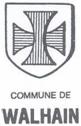 DEMANDE DE PRIME COMPLEMENTAIRE A LA COHESION TERRITORIALE POUR LA COMMUNE DE WALHAIN